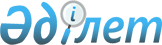 Қазақстан Республикасы Үкіметінің кейбір шешімдерінің күші жойылды деп тану туралыҚазақстан Республикасы Үкіметінің 2015 жылғы 1 қыркүйектегі № 728 қаулысы

      Қазақстан Республикасының Үкіметі ҚАУЛЫ ЕТЕДІ:



      1. Осы қаулыға қосымшаға сәйкес Қазақстан Республикасы Үкіметінің кейбір шешімдерінің күші жойылды деп танылсын.



      2. Осы қаулы алғашқы ресми жарияланған күнінен бастап қолданысқа енгізіледі.      Қазақстан Республикасының

      Премьер-Министрі                                    К.Мәсімов

Қазақстан Республикасы  

Үкіметінің        

2015 жылғы 1 қыркүйектегі

№ 728 қаулысына     

қосымша          

Қазақстан Республикасы Үкіметінің күші жойылған кейбір шешімдерінің тізбесі

      1. «Қазақстан Республикасының азаматтық және эксперименттік авиациясы әуе кемелерінің экипаж мүшелерінің жұмыс уақыты мен демалысын ұйымдастыру қағидасын бекіту туралы» Қазақстан Республикасы Үкіметінің 2011 жылғы 22 сәуірдегі № 437 қаулысы (Қазақстан Республикасының ПҮАЖ-ы, 2011 ж., № 34, 409-құжат).



      2. «Шағын көлемді кемелерді техникалық қадағалау қағидаларын бекіту туралы» Қазақстан Республикасы Үкіметінің 2011 жылғы 31 мамырдағы № 609 қаулысы (Қазақстан Республикасының ПҮАЖ-ы, 2011 ж., № 40, 514-құжат).



      3. «Кеме жүргізушілерін шағын көлемді кемені басқару құқығына аттестаттау қағидасын бекіту туралы» Қазақстан Республикасы Үкіметінің 2011 жылғы 27 маусымдағы № 715 қаулысы (Қазақстан Республикасының ПҮАЖ-ы, 2011 ж., № 43, 572-құжат).



      4. «Автомобиль көлігімен жолаушылар мен багажды тасымалдау қағидасын бекіту туралы» Қазақстан Республикасы Үкіметінің 2011 жылғы 2 шілдедегі № 767 қаулысы (Қазақстан Республикасының ПҮАЖ-ы, 2011 ж., № 45, 611-құжат).



      5. «Жылжымалы құрамды және оның кепілін мемлекеттік тіркеу қағидаларын бекіту туралы» Қазақстан Республикасы Үкіметінің 2011 жылғы 17 қарашадағы № 1351 қаулысы (Қазақстан Республикасының ПҮАЖ-ы, 2012 ж., № 3, 55-құжат).



      6. «Шағын көлемді кемені және олар тұратын базаларды (құрылыстарды) техникалық қадағалау қағидасын бекіту туралы» Қазақстан Республикасы Үкіметінің 2011 жылғы 31 мамырдағы № 609 қаулысына өзгерістер енгізу туралы» Қазақстан Республикасы Үкіметінің 2012 жылғы 13 желтоқсандағы № 1585 қаулысы (Қазақстан Республикасының ПҮАЖ-ы, 2013 ж., № 3, 58-құжат).



      7. «Кеме жүргізушілерін шағын көлемді кемені басқару құқығына аттестаттау қағидасын бекіту туралы» Қазақстан Республикасы Үкіметінің 2011 жылғы 27 маусымдағы № 715 қаулысына өзгерістер мен толықтырулар енгізу туралы» Қазақстан Республикасы Үкіметінің 2013 жылғы 22 қаңтардағы № 25 қаулысы (Қазақстан Республикасының ПҮАЖ-ы, 2013 ж., № 11, 209-құжат).



      8. «Автомобиль көлігімен жолаушылар мен багажды тасымалдау қағидасын бекіту туралы» Қазақстан Республикасы Үкіметінің 2011 жылғы 2 шілдедегі № 767 қаулысына өзгерістер мен толықтырулар енгізу туралы» Қазақстан Республикасы Үкіметінің 2013 жылғы 28 ақпандағы № 199 қаулысы (Қазақстан Республикасының ПҮАЖ-ы, 2013 ж., № 18, 313-құжат).



      9. «Қазақстан Республикасы Үкіметінің кейбір шешімдеріне өзгерістер енгізу туралы» Қазақстан Республикасы Үкіметінің 2013 жылғы 21 мамырдағы № 507 қаулысымен бекітілген Қазақстан Республикасы Үкіметінің кейбір шешімдеріне енгізілетін өзгерістердің 16 және  17-тармақтары (Қазақстан Республикасының ПҮАЖ-ы, 2013 ж., № 34, 505-құжат).



      10. «Қазақстан Республикасы Үкіметінің «Қазақстан Республикасы Көлік және коммуникация министрлігінің көліктік бақылау саласындағы мемлекеттік қызметтер стандарттарын бекіту туралы» 2009 жылғы 29 қазандағы № 1710 және «Темір жол жылжымалы құрамын тіркеу қағидаларын бекіту туралы» 2011 жылғы 17 қарашадағы № 1351 қаулыларына өзгерістер мен толықтырулар енгізу туралы» Қазақстан Республикасы Үкіметінің 2013 жылғы 4 желтоқсандағы № 1307 қаулысы (Қазақстан Республикасының ПҮАЖ-ы, 2013 ж., № 70, 923-құжат).



      11. «Қазақстан Республикасының азаматтық және эксперименттік авиациясы әуе кемелерінің экипаж мүшелерінің жұмыс уақыты мен демалысын ұйымдастыру қағидасын бекіту туралы» Қазақстан Республикасы Үкіметінің 2011 жылғы 22 сәуірдегі № 437 қаулысына өзгерістер мен толықтырулар енгізу туралы» Қазақстан Республикасы Үкіметінің 2013 жылғы 30 желтоқсандағы № 1425 қаулысы (Қазақстан Республикасының ПҮАЖ-ы, 2013 ж., № 75, 986-құжат).



      12. «Қазақстан Республикасы Көлік және коммуникация министрлігінің ішкі су және теміржол көлігі саласында мемлекеттік қызметтер көрсету мәселелері туралы» Қазақстан Республикасы Үкіметінің 2014 жылғы 12 наурыздағы № 229 қаулысымен бекітілген Қазақстан Республикасы Үкіметінің кейбір шешімдеріне енгізілетін өзгерістер мен толықтырулардың 2-тармағы (Қазақстан Республикасының ПҮАЖ-ы, 2014 ж., № 20, 152-құжат).



      13. «Автомобиль көлігімен жолаушылар мен багажды тасымалдау қағидасын бекіту туралы» Қазақстан Республикасы Үкіметінің 2011 жылғы 2 шілдедегі № 767 қаулысына өзгерістер мен толықтырулар енгізу туралы» Қазақстан Республикасы Үкіметінің 2014 жылғы 12 наурыздағы № 231 қаулысы (Қазақстан Республикасының ПҮАЖ-ы, 2014 ж., № 21, 

154-құжат).
					© 2012. Қазақстан Республикасы Әділет министрлігінің «Қазақстан Республикасының Заңнама және құқықтық ақпарат институты» ШЖҚ РМК
				